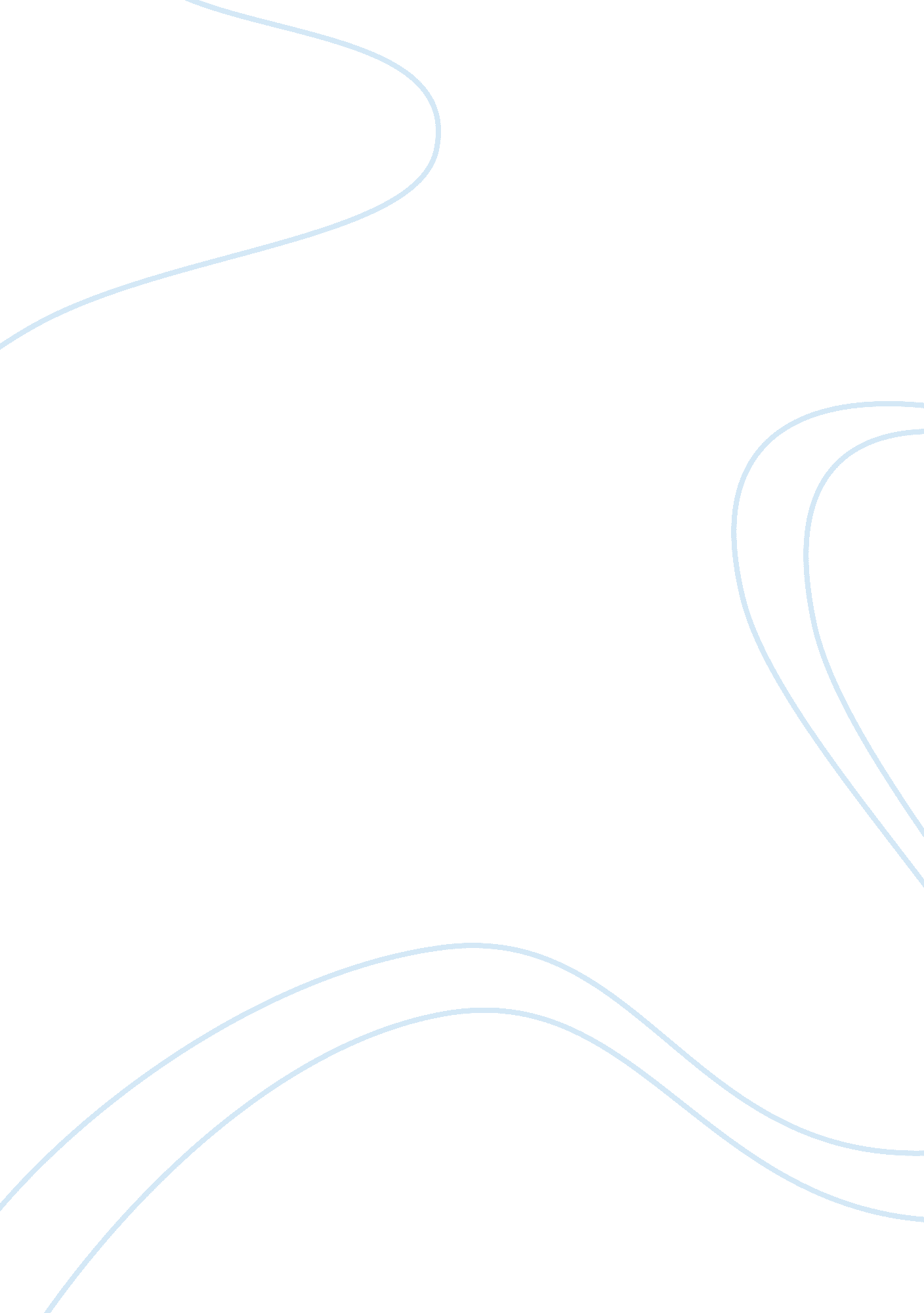 Google may launch dedicated search results for mobileBusiness, Company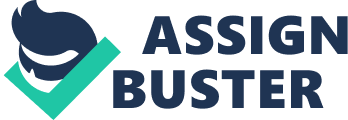 Googleis reportedly on the verge of releasing dedicated search results for mobile. x suggest that Google disclosed these plans in a keynote speech by Gary Illyes, a webmaster and trends analyst at Google. Currently, Google searches featuring the same criteria reveal identical results on both mobile and PC platform- something that is set to be changed. Though the outcome of this change hasn’t yet been defined, it should lead to more relevant results for when searching on a mobile operating system. As of now, searches made from mobile platforms like Android and iOS have overtaken those of desktop and laptop, but the results have stayed the same no matter what the platform. It’s said that the desktop index would remain in place, but it would not be as up to date as the mobile one, though to what extent, is still unclear. This is something has been planning for a while, as Google's Illyes tweeted about it over a year ago. This article was originally published on  and has been reposted on Entrepreneur Middle East based on a mutual agreement between the websites. Related: 